TablesTable 1 In Scope	5Table 2 Out of Scope	5Table 3 Test Schedule for <test stage> Testing	7Table 4 Test Roles and Responsibilities	8Table 5 Risks	10Table 6 Assumptions	10Table 7 Issues	10Table 8 Dependencies	10Guidance notes:Use of this template for documenting a QT Test Plan is optional but we encourage all to use this template. A Programme participant may use another format if required, as long as the same topics are covered. Functional, Migration, Non-Functional and Operational Testing must be covered. Programme participants can also add any additional sections as they feel appropriate. Orange text indicates guidelines or examples.Template starts from page 4 onwards - this page must be removed from the final document produced by Programme participantsProgramme Participant Name Programme participants to fill in the table below and include their relevant constituency group and third-party provider if applicable.Change RecordThe table below needs to be updated with details of each amendment and change control.Document ApprovalThe table below needs to be updated and the role needs to be defined per person as one of the following categories:Review;For Information;For Approval; and Approval and Sign Off.ReferencesReference any documents into the table below along with reference and version number. Programme participants should insert documents wherever possible.TerminologyReference any terminology requiring a description used in this document.. Scope Scope Overview This section is intended to define the high-level scope of Non-SIT LDSO QT. It should list areas of the system or functionality being tested and should include a reference to functional, migration, non-functional, operational requirements in scope and design baseline.An architecture diagram should be included which clearly indicates all systems being used as well as test stubs or other test software. A description of limitations of any test stubs or software should be included along with the way these limitations are being mitigated.NOTE that this is an important section of the document for assurance purposes.In ScopeThis section should list the scope for the Non-SIT LDSO QT. It should include key features, test requirements, interfaces and design baseline that will be tested.Table 1 In ScopeOut of ScopeThis section should explicitly identify the high-level key features, test requirements and interfaces that will not be tested by listing what is out of scope of the test plan along with reasons for not testing. This should also include any DIP publications that parties are opting out of.Table 2 Out of ScopeTest ApproachPlacing RelianceThis section should describe placing reliance approach. This expected to be a high level summary unless there are any changes to the placing reliance approach already shared.Test Scenarios and CasesThis test plan should be submitted with a draft Qualification Testing requirements traceability matrix which should have been populated to include test cases in scope. Any additional information or context to support the RTTM should be added here.Re-Testing and RegressionThis section should describe an LDSO approach to any retesting that will be expected to be carried due to defect, clarification process etc., including regression testing against IR8 if parties where unable to complete as part of PIT.Test Entry CriteriaThis section should describe how test entry criteria defined in Non-SIT LDSO QT Approach and Plan section 9.8 will be met.Test Exit CriteriaThis section should how test exit criteria defined in Non-SIT LDSO QT Approach and Plan section 10.11 will be met.Test Schedule and DeliverablesTest ScheduleThis section should provide details of the proposed test schedule regarding the testing activities. This information will be used by the MHHS team to support developing the overall test schedule. It should also include details of:Test preparation (including requirements to Test Traceability Matrix, and other deliverables from section 9.6 and activities in 9.7 in Non-SIT LDSO QT Approach and Plan)Test execution datesProgramme participants can use the table below as an example or create a new table based on their <test stage> testing schedule:Table 3 Test Schedule for <test stage> TestingTest InfrastructureThis section should define the environment to support the preparation and execution of this Non-SIT LDSO QT Approach and Test Plan. Test EnvironmentsThis section should define any Programme Participant's test environments used within QT stage.Test Stubs and Other ToolsThis section should define any test stubs and other Tools an LDSO is using within QT stage that is not the MHHSP Test Harness or MHHSP Test Management Tool.Test DataThis section should include any further information to LDSO’s approach to test data that is not document in the Non-SIT LDSO QT Test Data Approach and PlanRelease and Configuration ManagementThis section should define the release and configuration management approach for a LDSO’s systems to be used within QT stage.Roles and ResponsibilitiesTest Roles and ResponsibilitiesIn this section, define the key roles needed to fulfil the QT testing. Clear and unambiguous definition of the roles and responsibilities is essential for fulfilling the test plan. If possible then Programme participants can put a name against each role as well as the job title. One person may hold more than one role providing there is no conflict of interest.The table below identifies the roles and responsibilities for QT stage:Table 4 Test Roles and ResponsibilitiesTest team structure of the test organisation can be added if available.Defect ManagementDefect Management and Reporting of Non-SIT LDSO DefectsThis section should describe the defect management process for defects raised by Non-SIT LDSO Programme Participants on their systems.Work-Off PlanThis section should describe the approach to using a work-off plan should one be required.Test Result Management and ReportingThis section should describe how reporting for the QT readiness and test execution test stage will be performed. Test Assurance This section should describe the test assurance process in detail and how Programme participants will carry out self-assurance on all their test-related deliverables and activities for QT phase.It should also describe any criteria for a Work-Off plan. Risks, Assumptions, Issues and DependenciesRisksThe focus within the section should be on risks that relate to and affect the testing in relation to this QT test Plan and its scope. Any non-testing related risks identified by the Programme participant should be listed below.Table 5 RisksAssumptionsThe focus within this section should be on assumptions that relate to and affect the testing in relation to this QT  Test Plan and its scope. Any non-testing related assumptions identified by the Programme participant should be listed below.Table 6 AssumptionsIssuesThe focus within the section should be on issues that relate to and affect the testing in relation to this QT Test Plan and its scope. Any non-testing related issues identified by the Programme participant should be listed below.Table 7 IssuesDependenciesThe focus within this section should be on dependencies that relate to and affect the testing in relation to this QT  Test Plan and its scope. Any non-testing related dependencies identified by the Programme participant should be listed below.Table 8 DependenciesAppendixAny appendix should be added here.Programme Participant NameConstituency GroupMPID(s) TestedThird Party Providere.g. Generic Electricity Co. LtdNon-SIT LDSOMPID1N/ADateAuthorVersionChange DetailReviewer/ApproverRoleReferenceDocumentsPublisherVersionAdditional Information REF 001Requirements to Test Traceability MatrixREF 002Test Scenarios TermDescriptionKey Features/Requirements/InterfacesDescriptionTest TypesPriorityFeature 1Add DescriptionNon-FunctionalHighKey Features/Requirements/InterfacesTest TypesRisk LevelProvide Rationale​ ​LDSO Entry Criteria ​1 ​Evidence of successful PIT Completion (functional and migration) has been submitted, assured by the MHHSP LDSO QT Team and any work off plans agreed with Code Bodies and tracked - please refer to MHHS-DEL852 - Pre-Integration Test Guidance [REF-05] for full details of the PIT exit criteria and submission timelines for PIT deliverables.  ​2 ​LDSO are on track to submit evidence of successful PIT Completion (non-functional and operational) by the agreed date ​3 ​All relevant test artefacts listed  as an entry criteria in section 9.6 must have been produced by the non-SIT LDSO QT participant and approved by MHHSP LDSO QT Team and Code Bodies (where applicable). ​4 ​Successful completion of DIP onboarding and connectivity proving with no open issues which would impact the test schedule for non-SIT LDSO QT ​5 ​Test Data has been allocated and loaded where migration regimes are not being used to populate test data. ​6 ​Participants have confirmed they have resources with necessary skills and system access to support the test stage execution and defect management process ​7 ​Participant users have been onboarded to the MHHSP Test Management Tool ​8 ​For any LDSO QT participants placing reliance, MHHS Placing Reliance submission reviewed and approved by MHHSP LDSO QT Team and Code Bodies. ​9 ​Where test scope has been adjusted for Placing Reliance and or implementation of CR29, this has been documented in the LDSO QT test plan and this has been reviewed by MHHSP LDSO QT Team and Code Bodies Exit Criteria 1No outstanding Severity 1 and Severity 2 Defects.  2Sev3 and Sev4 defects that cannot be resolved during QT are documented with impacts assessment and a work off plan by the Programme Participant, reviewed by the MHHSP LDSO QT Team and agreed with Code Bodies ahead of QT completion.  3100% test execution coverage, including functional, non-functional, migration and operational testing with approval from Code Bodies for any de-scoped/ failed test cases prior to QT completion.  4LDSO QT Completion Report including work off reviewed by MHHSP LDSO QT Team and submitted to Code Bodies 5Test results and evidence has been captured in the test management tool and has been assured by MHHSP LDSO QT Test Team.  ​6Completion of any PIT work-off plans or deferred PIT activity (as agreed with Code BodiesTest ActivitiesStart DateEnd Datee.g., Produce RTTM01/03/202301/04/2023RoleFull Name (optional)Responsibilitiese.g., Test ManagerDay to day test management and progress reporting, review of test inputs and test outputs, allocation of test tasksRisk NoRisk DescriptionImpactOwnerMitigationR-1Insert descriptionDescribe how the risk could affect testingSet an ownerDescribe what steps are being taken to mitigate the riskAssumption NoAssumption DescriptionRationaleA-1Describe the assumptionSummarise why the assumption is neededIssue NoIssue DescriptionI-1Describe the issueDependency NoDependency DescriptionD-1 Describe the dependency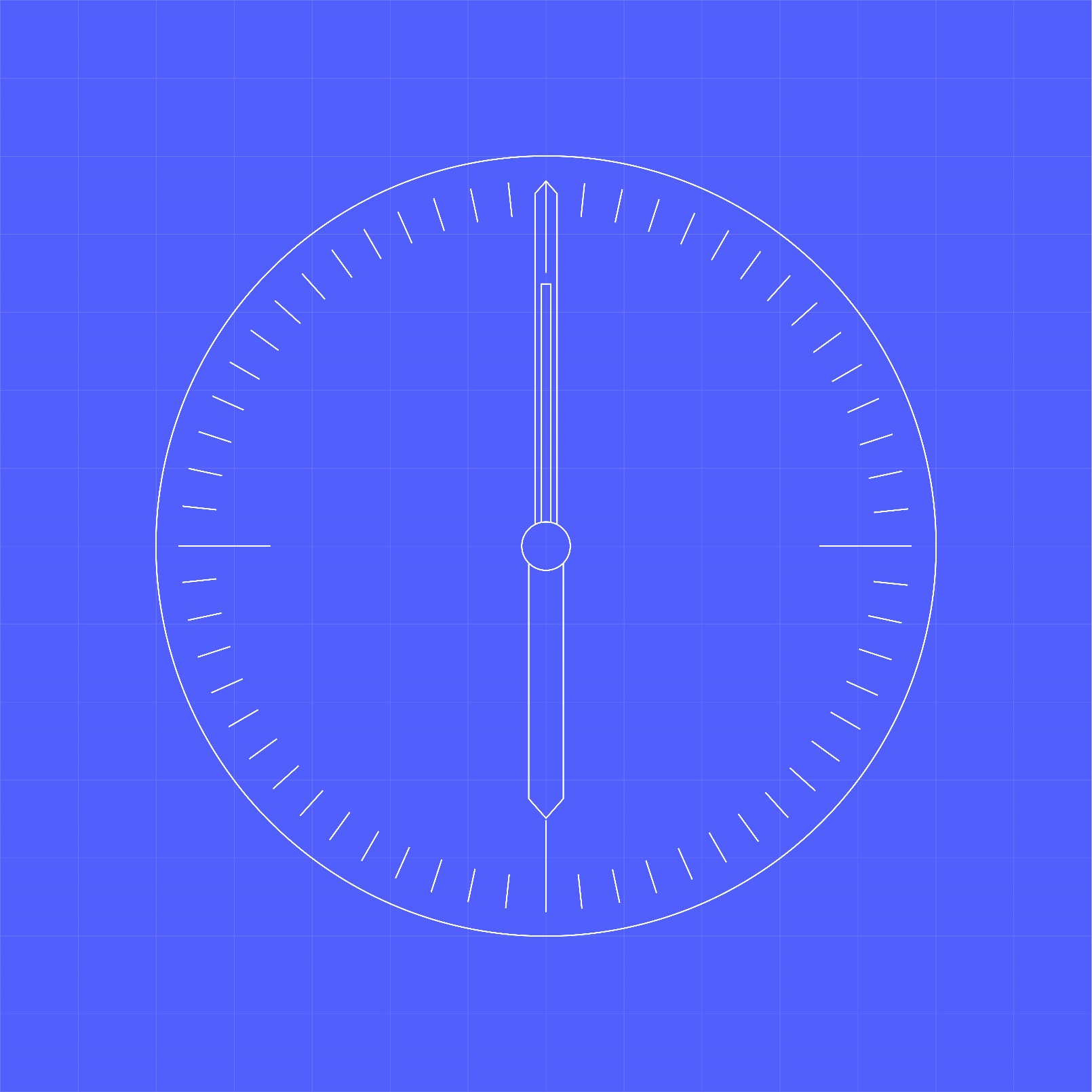 